COLÉGIO EDNA RORIZ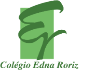 BiotecnologiaPeríodo: 4ª EtapaDisciplinas Envolvidas: Ciências, Geografia, Investigação Científica, Educação Física, Linguagens e seus códigosSérie: 8º do Ensino FundamentalData de Entrega: 12/12/20Valor: 5.0 pontos VISÃO GERAL Neste trabalho, propomos uma forma alternativa para apresentar o conceito de Biotecnologia ao aluno. Uma pesquisa histórica deverá ser realizada para apresentar a importância do Tema no avanço da ciência e do desenvolvimento de toda a humanidade.OBJETIVOSEntender a importância da biotecnologia no desenvolvimento da humanidadeCompreender as diferentes técnicas de melhoria genética aplicadas à agricultura.Conhecer os avanços biotenológicos aplicados à medicina.ESPECIFICAÇÕESEsse trabalho consiste em uma pesquisa individual que deve resultar na entrega de um texto final formatado de acordo com as normas técnicas da ABNT.  O trabalho deverá ser enviado através das plataformas digitais disponíveis. ETAPA 1  - O QUE É A BIOTECNOLOGIA?OBJETIVOS:- Analisar em conjunto a importância da Biotecnologia e os avanços desta na agricultura e na medicina, investigando a busca do conhecimento e conscientização sobre o tema abordado.- Destacar as particularidades relacionadas ao tema, que de certa forma estão inseridos nas realidades sociais dos alunos.METODOLOGIA:1 - Investigação individual para analisar o conhecimento dos alunos em relação ao tema exposto através de um questionário.1 a – O que você entende por biotecnologia?1 b – Quando você ouviu falar pela primeira vez sobre esse tema?1 c – Qual foi o seu interesse ao ouvir falar sobre Biotecnologia?1 d – Você acredita que a biotecnologia pode contribuir para o melhoramento genético de plantas e animais? Como?1 e – Já ouviu falar em próteses? Para que servem? Dê exemplos.2 - Abordar a introdução ao estudo da Biotecnologia, onde farão uma retrospectiva histórica da temática, da legislação, certificação e normas de biossegurança. Textos de apoio:O que é biotecnologia?:  http://biotec_ict.sites.unifesp.br/biotec_ict/Como surgiu a biotecnologia: http://biotecfatos.blogspot.com/2015/05/sabe-como-surgiu-biotecnologia.htmlETAPA 2 – BIOTECNOLOGIA NA TRANSGENIA DOS ALIMENTOSOBJETIVOS:- Analisar o processo de manipulação genética para obtenção de um alimento transgênico ou geneticamente modificado;- Compreender e debater as vantagens e desvantagens do uso dos transgênicos na atualidade;METODOLOGIAS:3 -  Os estudantes deverão pesquisar uma biotécnica ou uma inovação biotecnológica, importante que contribuiu no desenvolvimento da agropecuária. 4 - Realizar uma pesquisa sobre as vantagens e desvantagens dos alimentos transgênicos na alimentação humana e no desequilíbrio da cadeia alimentar devido a extinção de espécies num ecossistema, indicando sites idôneos e interessantes.  5 - A partir das pesquisas realizadas construir uma mesa de debates, sugerindo uma divisão de dois grupos de discussão. Um grupo estará apresentando e defendendo as ideias favoráveis à transgenia, da mesma forma o outro grupo fará a exposição dos aspectos negativos do sistema. 6 - Produção de texto: Transgênicos serão a solução para a humanidade ou trarão danos irreversíveis?Textos de apoio:Alimentos transgênicos, mitos ou verdades : http://www.uesb.br/eventos/ebg/anais/7c.pdfAlimentos transgênicos: https://www.infoescola.com/genetica/alimentos-transgenicos/ETAPA 3 – BIOTECNOLOGIA NA MEDICINA7 – Cite 5 descobertas ou avanços tecnológicos observados nos últimos 20 anos.8 -  Pesquisa sobre a história das colas biológicas, para que servem e como são aplicadas na medicina.9 – Pesquisa sobre o transplante de órgãos e a clonagem de células para enxertos10 - A evolução das próteses: Do olho de vidro e perna de pau à exoesqueletos humanos. Elaborar um texto histórico com cronologia desde a origem das primeiras próteses até as próteses mais avançadas atualmente.Será necessário o uso de imagens para a ilustração do tema.Sugestão de pesquisa: Filme RoboCop censura 14 - 2014 ‧ Ação/Ficção científica ‧ 2h 1m11 -. Vírus... o fim ou o início de uma vida? Pesquisar um exemplo de modificação genética aplicada nos vírus que tem contribuído no controle de doenças. CONCLUSÕES FINAISREFERÊNCIAS CRONOGRAMAEtapa 1.  O que é a biotecnologia? ( 03/11 a 06/11)Etapa 2.  Biotecnologia na transgenia dos alimentos ( 09/11 a 20/11)Etapa 3. Biotecnologia na medicina (23/ 11 a 04/12)Formatação e finalização do texto (07/12 a 11/12)CRITÉRIOS DE AVALIAÇÃO 1- Coesão, coerência e clareza das ideias.2- Adequação aos objetivos.3- Uso da Linguagem formal.4- Uso da criatividade na produção dos textos de pesquisa5- Correção gramatical.6- Entrega no tempo planejado (realização das etapas previstas no planejamento).7- Uso das Normas Técnicas.8- NÃO SERÃO ACEITAS CÓPIASObservação: Os critérios de avaliação serão julgados pela Comissão Organizadora.